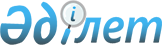 О внесении изменений в решение Меркенского районного маслихата от 28 декабря 2018 года №40-2 "О бюджете сельских округов Меркенского района на 2019-2021 годы"Решение Меркенского районного маслихата Жамбылской области от 16 мая 2019 года № 47-2. Зарегистрировано Департаментом юстиции Жамбылской области 20 мая 2019 года № 4245
      Примечание РЦПИ.

      В тексте документа сохранена пунктуация и орфография оригинала.
      В соответствии со статьей 109-1 Бюджетного кодекса Республики Казахстан от 4 декабря 2008 года, статьей 6 Закона Республики Казахстан от 23 января 2001 года "О местном государственном управлении и самоуправлении в Республике Казахстан" и на основании решения Меркенского районного маслихата от 13 мая 2019 года № 46-2 "О внесении изменений в решение Меркенского районного маслихата от 21 декабря 2018 года № 39-3 "О районном бюджете на 2019-2021 годы" (зарегистрировано в Реестре государственной регистрации нормативных правовых актов за № 4229) районный маслихат РЕШИЛ:
      1. Внести в решение Меркенского районного маслихата от 28 декабря 2018 года № 40-2 "О бюджете сельских округов Меркенского района на 2019-2021 годы" (зарегистрировано в Реестре государственной регистрации нормативных правовых актов за № 4081, опубликовано 18 января 2018 года в эталонном конрольном банке нормативных правовых актов Республики Казахстан в электронном виде) следующее изменение:
      в пункте 1:
      1.1 Актоганский сельский округ:
      в подпункте 1): 
      цифры "71 145" заменить цифрами "74 431";
      в подпункте 2): 
      цифры "71 624" заменить цифрами "74 910";
      1.2 Жамбылский сельский округ:
      в подпункте 1): 
      цифры "162 338" заменить цифрами "191 795";
      в подпункте 2): 
      цифры "167 444" заменить цифрами "196 901";
      в подпункте 5): 
      1.3 Меркенский сельский округ:
      в подпункте 1):
      цифры "312 348" заменить цифрами "349 720";
      подпункте 2): 
      цифры "323 890" заменить цифрами "361 262";
      в подпункте 5): 
      1.4 Сарымолдаевский сельский округ:
      в подпункте 1):
      цифры "174 620" заменить цифрами "188 414";
      в подпункте 2): 
      цифры "180 514" заменить цифрами "194 308";
      1.5 Ойталский сельский округ:
      в подпункте 1): 
      цифры "82 196" заменить цифрами "93 198";
      в подпункте 2): 
      цифры "85 840" заменить цифрами "96 842";
      1.6 Т. Рыскуловский сельский округ:
      в подпункте 1):
      цифры "30 614" заменить цифрами "33 366";
      в подпункте 2): 
      цифры "32 414" заменить цифрами "35 166";
      1.7 Таттинский сельский округ:
      в подпункте 1): 
      цифры "44 219" заменить цифрами "56 052";
      в подпункте 2): 
      цифры "44 697" заменить цифрами "56 530";
      1.8 Акаралский сельский округ:
      в подпункте 1): 
      цифры "60 219" заменить цифрами "66 024";
      в подпункте 2): 
      цифры "61 265" заменить цифрами "67 070";
      1.9 Суратский сельский округ:
      в подпункте 1): 
      цифры "53 842" заменить цифрами "56 064";
      в подпункте 2): 
      цифры "54 734" заменить цифрами "56 956";
      1.10 Жанатоганский сельский округ:
      в подпункте 1):
      цифры "54 890" заменить цифрами "59 087";
      в подпункте 2): 
      цифры "56 232" заменить цифрами "60 429";
      1.11 Андас батырский сельский округ:
      в подпункте 1):
      цифры "83 346" заменить цифрами "91 423";
      в подпункте 2): 
      цифры "87 584" заменить цифрами "95 661";
      в подпункте 5): 
      1.12 Кенеский сельский округ:
      в подпункте 1): 
      цифры "30 490" заменить цифрами "32 174";
      в подпункте 2): 
      цифры "31 506" заменить цифрами "33 190";
      1.13 Акерменский сельский округ:
      в подпункте 1): 
      цифры "40 351" заменить цифрами "44 281";
      в подпункте 2): 
      цифры "41 286" заменить цифрами "45 216".
      Приложения 1 к указанному решению изложить в новой редакции, согласно приложению к настоящему решению.
      2. Контроль за исполнением данного решения возложить на постоянную комиссию шестого созыва районного маслихата по вопросам социально-экономического, финансов, бюджету и налогам, местного самоуправления и индустриально-инновационного развития.
      3. Настоящее решение вступает в силу со дня государственной регистрации в органах юстиции и вводится в действие с 1 января 2019 года. Бюджет сельских округов Меркенского района на 2019 год
					© 2012. РГП на ПХВ «Институт законодательства и правовой информации Республики Казахстан» Министерства юстиции Республики Казахстан
				
      Председатель сессии районного маслихата 

Ж. Оспанова

      Cекретарь районного маслихата 

И. Ахметжанов
Приложение к решению
маслихата Меркенского района
от 16 мая 2019 года № 47-2Приложение к решению
маслихата Меркенского района
 от 28 декабря 2018 года № 40-2
Категория
Категория
Категория
Категория
2019 год Сумма, тысяч тенге
Актоганский сельский округ
Жамбылский сельский округ
Меркенский сельский округ
Сарымолдаевский сельский округ
Ойталский сельский округ
Рыскуловский сельский округ
Класс
Класс
Класс
2019 год Сумма, тысяч тенге
Актоганский сельский округ
Жамбылский сельский округ
Меркенский сельский округ
Сарымолдаевский сельский округ
Ойталский сельский округ
Рыскуловский сельский округ
Подкласс
Подкласс
2019 год Сумма, тысяч тенге
Актоганский сельский округ
Жамбылский сельский округ
Меркенский сельский округ
Сарымолдаевский сельский округ
Ойталский сельский округ
Рыскуловский сельский округ
Наименование
2019 год Сумма, тысяч тенге
Актоганский сельский округ
Жамбылский сельский округ
Меркенский сельский округ
Сарымолдаевский сельский округ
Ойталский сельский округ
Рыскуловский сельский округ
1
1
1
2
3
1. ДОХОДЫ
1336029
74431
191795
349720
188414
93198
33366
1
Налоговые поступления
192250
7115
28756
57958
31643
21690
4308
О1
Подоходный налог 
78000
1970
14050
31700
11880
6840
640
2
Индивидуальный подоходный налог
78000
1970
14050
31700
11880
6840
640
О4
Налоги на собственность
114217
5145
14706
26233
19755
14850
3668
1
Налоги на имущество
7080
185
750
1100
1155
1100
530
3
Земельный налог
6437
160
750
900
1200
700
320
4
Налог на транспортные средства
100700
4800
13206
24233
17400
13050
2818
О5
Внутренние налоги на товары, работы и услуги
33
0
0
25
8
0
0
4
Сборы за ведение предпринимательской и профессиональной деятельности
33
0
0
25
8
0
0
2
Неналоговые поступления
1940
122
202
303
202
202
101
О1
Доходы от государственной собственности
21
21
0
0
0
0
0
5
Доходы от аренды имущества, находящегося в государственной собственности
21
21
0
0
0
0
0
О4
Штрафы, пени, санкции, взыскания, налагаемые государственными учреждениями, финансируемыми из государственного бюджета, а также содержащимися и финансируемыми из бюджета (сметы расходов) Национального Банка Республики Казахстан
1919
101
202
303
202
202
101
1
Штрафы, пени, санкции, взыскания, налагаемые государственными учреждениями, финансируемыми из государственного бюджета, а также содержащимися и финансируемыми из бюджета (сметы расходов) Национального Банка Республики Казахстан, за исключением поступлений от организаций нефтяного сектора
1919
101
202
303
202
202
101
4
Поступления трансфертов
1141839
67194
162837
291459
156569
71306
28957
О2
Трансферты из вышестоящих органов государственного управления
1141839
67194
162837
291459
156569
71306
28957
3
Трансферты из районного бюджета
1141839
67194
162837
291459
156569
71306
28957
Таттинский сельский округ
Акаральский сельский округ
Суратский сельский округ
Жанатоганский сельский округ
Андас батырский сельский округ
Кенесский сельский округ
Акерменский сельский округ
56052
66024
56064
59087
91423
32174
44281
2670
4867
2992
5870
17215
2610
4556
550
1250
250
2150
5460
220
1040
550
1250
250
2150
5460
220
1040
2120
3617
2742
3720
11755
2390
3516
230
250
210
320
730
250
270
190
267
370
400
700
240
240
1700
3100
2162
3000
10325
1900
3006
0
0
0
0
0
0
0
0
0
0
0
0
0
0
101
101
101
101
202
101
101
0
0
0
0
0
0
0
0
0
0
0
0
0
0
101
101
101
101
202
101
101
101
101
101
101
202
101
101
53281
61056
52971
53116
74006
29463
39624
53281
61056
52971
53116
74006
29463
39624
53281
61056
52971
53116
74006
29463
39624
Функциональная группа
Функциональная группа
Функциональная группа
Функциональная группа
2019 год Сумма, тысяч тенге
Актоганский сельский округ
Жамбылский сельский округ
Меркеский сельский округ
Сарымолдаевский сельский округ
Ойталский сельский округ
Ойталский сельский округ
Рыскуловский сельский округ
Администратор бюджетных программ
Администратор бюджетных программ
Администратор бюджетных программ
2019 год Сумма, тысяч тенге
Актоганский сельский округ
Жамбылский сельский округ
Меркеский сельский округ
Сарымолдаевский сельский округ
Ойталский сельский округ
Ойталский сельский округ
Рыскуловский сельский округ
Программа
Программа
2019 год Сумма, тысяч тенге
Актоганский сельский округ
Жамбылский сельский округ
Меркеский сельский округ
Сарымолдаевский сельский округ
Ойталский сельский округ
Ойталский сельский округ
Рыскуловский сельский округ
Наименование
2019 год Сумма, тысяч тенге
Актоганский сельский округ
Жамбылский сельский округ
Меркеский сельский округ
Сарымолдаевский сельский округ
Ойталский сельский округ
Ойталский сельский округ
Рыскуловский сельский округ
1
1
1
2
3
3
3
3
3
3
3
3
2. ЗАТРАТЫ
1374441
74910
196901
361262
194308
194308
96842
35166
01
Государственные услуги общего характера
401338
29941
44710
54327
37280
37280
34821
26543
124
Аппарат акима города районного значения, села, поселка, сельского округа
401338
29941
44710
54327
37280
37280
34821
26543
001
Услуги по обеспечению деятельности акима города районного значения, села, поселка, сельского округа
380055
29665
43630
53527
35280
35280
34121
22409
022
Капитальные расходы государственного органа
21283
276
1080
800
2000
2000
700
4134
04
Образование
671398
4203
120397
232731
112582
112582
32928
0
124
Аппарат акима города районного значения, села, поселка, сельского округа
671398
4203
120397
232731
112582
112582
32928
0
004
Дошкольное воспитание и обучение и организация медицинского обслуживания в организациях дошкольного воспитания и обучения
640278
0
120397
229081
109795
109795
28458
0
005
Организация бесплатного подвоза учащихся до ближайшей школы и обратно в сельской местности
31120
4203
0
3650
2787
2787
4470
0
08
Культура, спорт, туризм и информационное пространство
3300
0
0
3300
0
0
0
0
124
Аппарат акима города районного значения, села, поселка, сельского округа
3300
0
0
3300
0
0
0
0
006
Поддержка культурно-досуговой работы на местном уровне
3300
0
0
3300
0
0
0
0
07
Жилищно-коммунальное хозяйство
171502
37592
10291
51148
13551
13551
14376
5516
124
Аппарат акима города районного значения, села, поселка, сельского округа
171502
37592
10291
51148
13551
13551
14376
5516
014
Организация водоснабжения населенных пунктов
4230
400
0
658
587
587
0
132
008
Освещение улиц в населенных пунктах
43039
3000
4800
8000
5000
5000
4600
0
009
Обеспечение санитарии в населенных пунктах
16250
600
1200
5000
1700
1700
1500
500
010
Содержание мест захоронений и погребение безродных
400
0
0
400
0
0
0
0
011
Благоустройство и озеленение населенных пунктов
107583
33592
4291
37090
6264
6264
8276
4884
12
Транспорт и коммуникации
52358
0
12455
4406
20027
20027
5470
0
124
Аппарат акима города районного значения, села, поселка, сельского округа
52358
0
12455
4406
20027
20027
5470
0
013
Обеспечение функционирования автомобильных дорог в городах районного значения, селах, поселках, сельских округах
470
0
0
0
0
0
470
0
045
Капитальный и средний ремонт автомобильных дорог районного значения и улиц населенных пунктов
51888
0
12455
4406
20027
20027
5000
0
13
Прочие
74545
3174
9048
15350
10868
10868
9247
3107
124
Аппарат акима района в городе, города районного значения, поселка, села, сельского округа
74545
3174
9048
15350
10868
10868
9247
3107
040
Реализация мероприятий для решения вопросов обустройства населенных пунктов в реализацию мер по содействию экономическому развитию регионов в рамках Программы развития регионов до 2020 года
74545
3174
9048
15350
10868
10868
9247
3107
3. Чистое бюджетное кредитование
0
0
0
0
0
0
0
0
Бюджетные кредиты 
0
0
0
0
0
0
0
0
Функциональная группа 
Функциональная группа 
Функциональная группа 
Функциональная группа 
Администратор бюджетных программ 
Администратор бюджетных программ 
Администратор бюджетных программ 
Программа 
Программа 
Погашение бюджетных кредитов
0
0
0
0
0
0
0
Категория
Категория
Категория
Категория
Класс
Класс
Класс
Подкласс
Подкласс
5
Погашение бюджетных кредитов
Погашение бюджетных кредитов
0
0
0
0
0
0
0
01
Погашение бюджетных кредитов
Погашение бюджетных кредитов
0
0
0
0
0
0
0
1
Погашение бюджетных кредитов, выделенных из государственного бюджета
Погашение бюджетных кредитов, выделенных из государственного бюджета
0
0
0
0
0
0
0
4. Сальдо по операциям с финансовыми активами
4. Сальдо по операциям с финансовыми активами
0
0
0
0
0
0
0
Приобретение финансовых активов
Приобретение финансовых активов
0
0
0
0
0
0
0
Поступления от продажи финансовых активов государства
Поступления от продажи финансовых активов государства
0
0
0
0
0
0
0
5. Дефицит бюджета (профицит)
5. Дефицит бюджета (профицит)
-38412
-479
-5106
-11542
-5894
-3644
-1800
6. Финансирование дефицита бюджета (использование профицита)
6. Финансирование дефицита бюджета (использование профицита)
38412
479
5106
11542
5894
3644
1800
7
Поступление займов
Поступление займов
0
0
0
0
0
0
0
01
Внутренние государственные займы
Внутренние государственные займы
0
0
0
0
0
0
0
2
Договоры займа
Договоры займа
0
0
0
0
0
0
0
16
Погашение займов
Погашение займов
0
0
0
0
0
0
0
124
Аппарат акима района в городе, города районного значения, поселка, села, сельского округа
Аппарат акима района в городе, города районного значения, поселка, села, сельского округа
0
0
0
0
0
0
0
056
Погашение долга аппарата акима города районного значения, села, поселка, сельского округа перед вышестоящим бюджетом
Погашение долга аппарата акима города районного значения, села, поселка, сельского округа перед вышестоящим бюджетом
0
0
0
0
0
0
0
Используемые остатки бюджетных средств
Используемые остатки бюджетных средств
38412
479
5106
11542
5894
3644
1800
Таттинский сельский округ
Акаралский сельский округ
Суратский сельский округ
Жанатоганский сельский округ
Андас батырский сельский округ
Кенесский сельский округ
Акерменский сельский округ
56530
67070
56956
60429
95661
33190
45216
21882
20840
23248
28144
30886
26932
21784
21882
20840
23248
28144
30886
26932
21784
21132
20144
22248
27417
26436
22832
21214
750
696
1000
727
4450
4100
570
17692
38363
26302
20287
46392
0
19521
17692
38363
26302
20287
46392
0
19521
16180
38363
22685
16637
42811
0
15871
1512
0
3617
3650
3581
0
3650
0
0
0
0
0
0
0
0
0
0
0
0
0
0
0
0
0
0
0
0
0
4500
4639
5000
8465
10779
3895
1750
4500
4639
5000
8465
10779
3895
1750
0
0
300
500
1258
395
0
3500
3200
1500
3000
4439
1000
1000
600
600
500
600
1200
2000
250
0
0
0
0
0
0
0
400
839
2700
4365
3882
500
500
10000
0
0
0
0
0
0
10000
0
0
0
0
0
0
0
0
0
0
0
0
0
10000
0
0
0
0
0
0
2456
3228
2406
3533
7604
2363
2161
2456
3228
2406
3533
7604
2363
2161
2456
3228
2406
3533
7604
2363
2161
0
0
0
0
0
0
0
0
0
0
0
0
0
0
0
0
0
0
0
0
0
0
0
0
0
0
0
0
0
0
0
0
0
0
0
0
0
0
0
0
0
0
0
0
0
0
0
0
0
0
0
0
0
0
0
0
0
0
0
0
0
0
0
-478
-1046
-892
-1342
-4238
-1016
-935
478
1046
892
1342
4238
1016
935
0
0
0
0
0
0
0
0
0
0
0
0
0
0
0
0
0
0
0
0
0
0
0
0
0
0
0
0
0
0
0
0
0
0
0
0
0
0
0
0
0
0
478
1046
892
1342
4238
1016
935